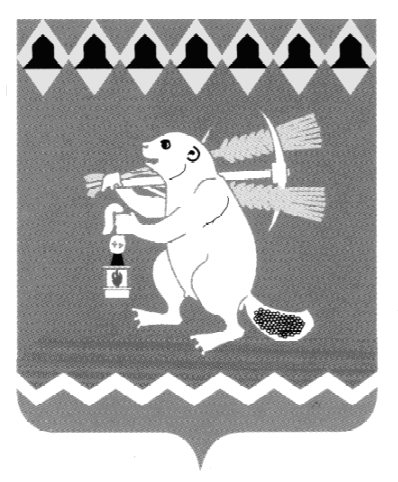 Глава  Артемовского городского округа ПОСТАНОВЛЕНИЕот  ____________                                                                                                        № ____-ПГОб утверждении Плана  мероприятий («дорожная карта») по модернизации кинозала Муниципального бюджетного учреждения культуры Артемовского городского округа Центр культуры и кино «Родина» В соответствии с поручением Губернатора Свердловской области Куйвашева Е.В., в целях  организации взаимодействия органов власти различного уровня при реализации на территории Артемовского городского округа мероприятий, направленных  на улучшение качества кинообслуживания населения Артемовского городского округа, руководствуясь статьей 28 Устава Артемовского городского округа
ПОСТАНОВЛЯЮ:1. Утвердить План мероприятий («дорожную карту») по модернизации кинозала Муниципального бюджетного учреждения культуры Артемовского городского округа Центр культуры и кино «Родина»  (прилагается).2. Начальнику Управления культуры Администрации Артемовского городского округа (Сахарова Е.Б.) обеспечить проведение мониторинга выполнения Плана мероприятий («дорожной карты»).     3. Опубликовать постановление в газете «Артемовский рабочий» и на официальном сайте Думы Артемовского городского округа в информационно – телекоммуникационной сети «Интернет».4. Контроль за исполнением постановления оставляю за собой.Глава Артемовского городского округа                                                  О.Б. Кузнецова